To have an open nursing faculty position displayed on the IDFPR/Illinois Nursing Workforce Center (INWC) website (www.nursing.illinois.gov), please complete the form below and return to:Linda B. Roberts, INWC Manager at Linda.B.Roberts@illinois.govOPEN NURSING FACULTY POSITION POSTING**** *** Please contact the Illinois Nursing Workforce Center (INWC) Manager when the position has been filled. Postings will remain on the website for a period of six (6) months. You may request to renew the posting at that time, otherwise the posting will be deleted. Guidelines for Completion:1) Name of Educational Institution:Name of Nursing Educational Institution, this will be the first item listed on the website posting2)  Position: Title of position, FT or PT, tenure or non-tenure tract, clinical area of expertise3)  Responsibilities:  Graduate and/or undergraduate students, clinical and/or classroom settings, clinical area of expertise, specific details of classroom and/or clinical responsibilities.4)  Minimum Qualification: Level of education, years of clinical experience, number of years of teaching experience, certification.5)  Preferred qualifications: If education is a minimum qualification, this section would be the area to put other qualities such as certification, years of experience in a clinical area, previous teaching experience.To apply: List specific information that an applicant needs to send in such as: letter of application, curriculum vitae, transcripts, contact information to references. End with mailing and e-mail address of contact person. Return completed form to:Linda B. Roberts, INWC Manager at Linda.B.Roberts@illinois.govIf you need further assistance you may also contact the INWC Manager at 312.814.1395.To have an open nursing faculty position displayed on the IDFPR/Illinois Nursing Workforce Center (INWC) website (www.nursing.illinois.gov), please complete the form below and return to:Linda B. Roberts, INWC Manager at Linda.B.Roberts@illinois.gov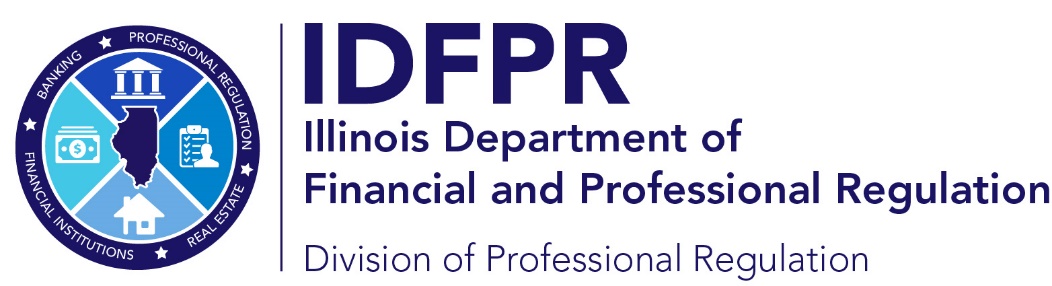 www.idfpr.comwww.idfpr.comJB PRITZKER
GovernorMARIO TRETO, JR.
 SecretaryCECILIA ABUNDIS
DirectorNAME OF EDUCATIONAL INSTITUTION:POSITION: Is this a chief nursing officer or director of nursing position?No – please continue with remainder of the form Yes-upon completion of the form you must contact DPR Nursing Coordinator, Michele Bromberg, MSN, RN: michele.bromberg@illinois.govRESPONSIBILITIES: MINIMUM QUALIFICATIONS: PREFERRED QUALIFICATIONS: TO APPLY: 